AGENDAAugust Safety MeetingAugust 23rd, 2018Please print & sign the agenda.Name: (please print):_____________________________ (please sign) _________________________________Date: __________________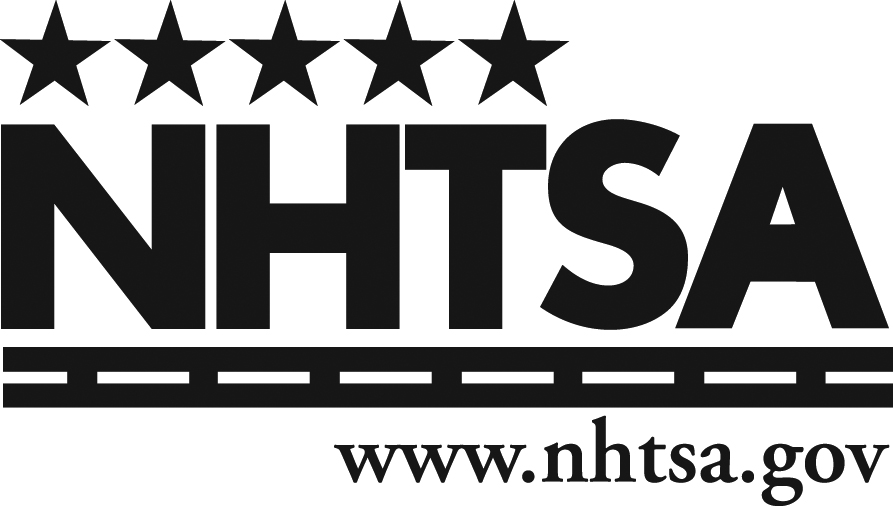 Welcome Michael Terry, Training and Safety Coordinator New Employees, Title VI Surveys    05 MinDirector UpdatesTom Fox, Director Blacksburg Transit05Min4 Million!Fiona Rhodes CCS Coordinator and Lincoln Sklar CCS Assistant05 MinFootball Shuttles and FlagsCarlton English, Operations Supervisor15MinParking UpdatesDavey Winyall, Lead Dispatcher15MinOperator Handbook UpdatesElizabeth Hawks, SHRM-CP, Human Resources GeneralistBlacksburg Transit15Min